FCTS e-mail distribution: March 1, 2024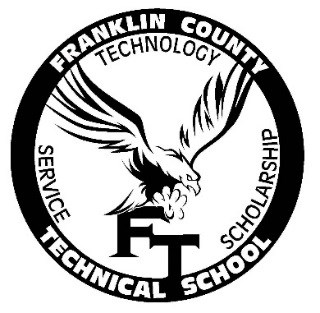 FRANKLIN COUNTY TECHNICAL SCHOOLBuilding & Grounds Sub-Committee MeetingWednesday March 6, 2024	                   Location: Franklin County Technical School	 	 82 Industrial Blvd	 	 Turners Falls, MA 01376Time:     4:30 PMBUILDING AND GROUNDS MEMBERS:	 Bryan Camden, Chairman, Paul Doran,                       Brad Stafford, Robert Decker, Todd WeedAGENDACall to Order Building & GroundsApproval of the B&G Minutes of the February 7, 2024				VoteVeterinary Science Building updateReallocation of interior Vet Science SpaceAviation Building update & estimated timelinesFacilities update, Related rooms, Facility issues, and Vocational EquipmentOtherAdjourn										VoteThe listing of matters are those reasonably anticipated by the Chair which may be discussed at the meeting.  Not all items listed may in fact be discussed and other items not listed may also be brought up for discussion to the extent permitted by law. Cc; Richard J. Martin, Superintendent, Brian Spadafino, Principal; Russ Kaubris, Business Manager; Richard Kuklewicz, School Committee Chairman 